Instrukcja użytkownika SL2021 – obszar GrantyWersja dla BeneficjentówWersja: 2.1Historia zmianSpis rysunków:Rysunek 139 Pusta Lista Grantów	8Rysunek 140 Widok Grantu na Liście Grantów	9Rysunek 141 Panel filtrowania i sortowania dokumentów	10Rysunek 148 Pusty Formularz z polami do edycji	11Rysunek 149 Komunikat potwierdzający zapis danych	12Rysunek 150 Przyciski umożliwiające anulowanie edycji grantu	12Cel dokumentu Dokument przedstawia główne ekrany oraz funkcjonalności dostępne dla beneficjentów działających w aplikacji SL2021 w obszarze Granty. Dla aplikacji SL2021 zostały przygotowane różne instrukcje – w podziale na wersje dla instytucji i beneficjentów oraz na obszary tematyczne. Opis wszystkich obszarów tematycznych oraz wspólnych możliwości takich jak np. wyszukiwanie, sortowanie, zarządzanie użytkownikami czy obsługa zadań znajdziesz w instrukcji dla obszaru tematycznego Projekty, który jest podstawą umożliwiającą funkcjonowanie wszystkich pozostałych obszarów.GrantyGranty to wydzielony obszar w systemie, w którym umieszczone są wszystkie formularze grantowe dołączone w ramach projektu.Lista Grantów 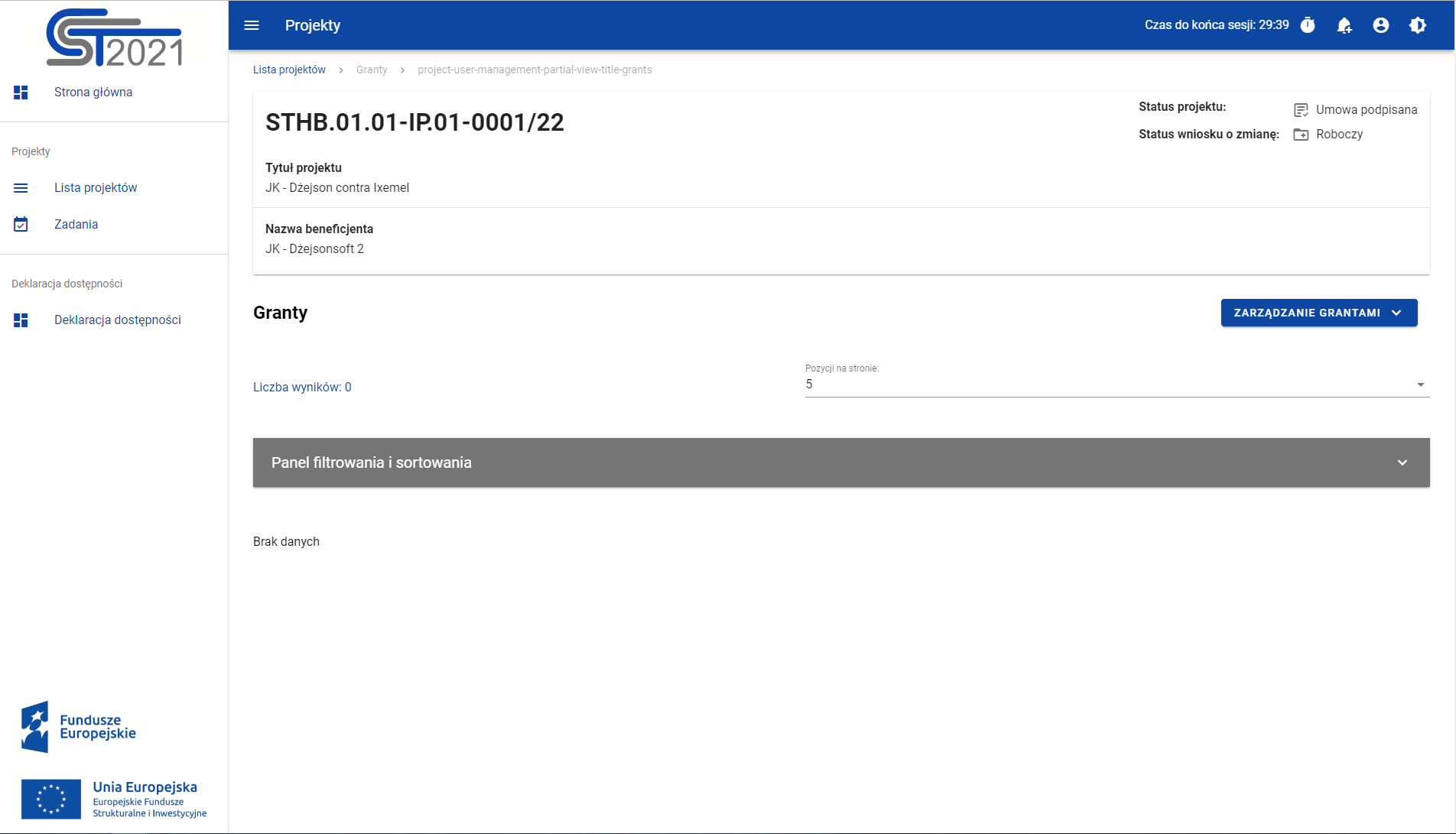 Rysunek 139 Pusta Lista GrantówListę Grantów możesz wywołać z poziomu Szczegółów projektu poprzez przycisk w Realizacja projektu -> Granty. Na samej górze widoku dostępny jest stały blok danych z podstawowymi informacjami o projekcie: Numer projektu, Tytuł, Nazwa beneficjenta, Status projektu.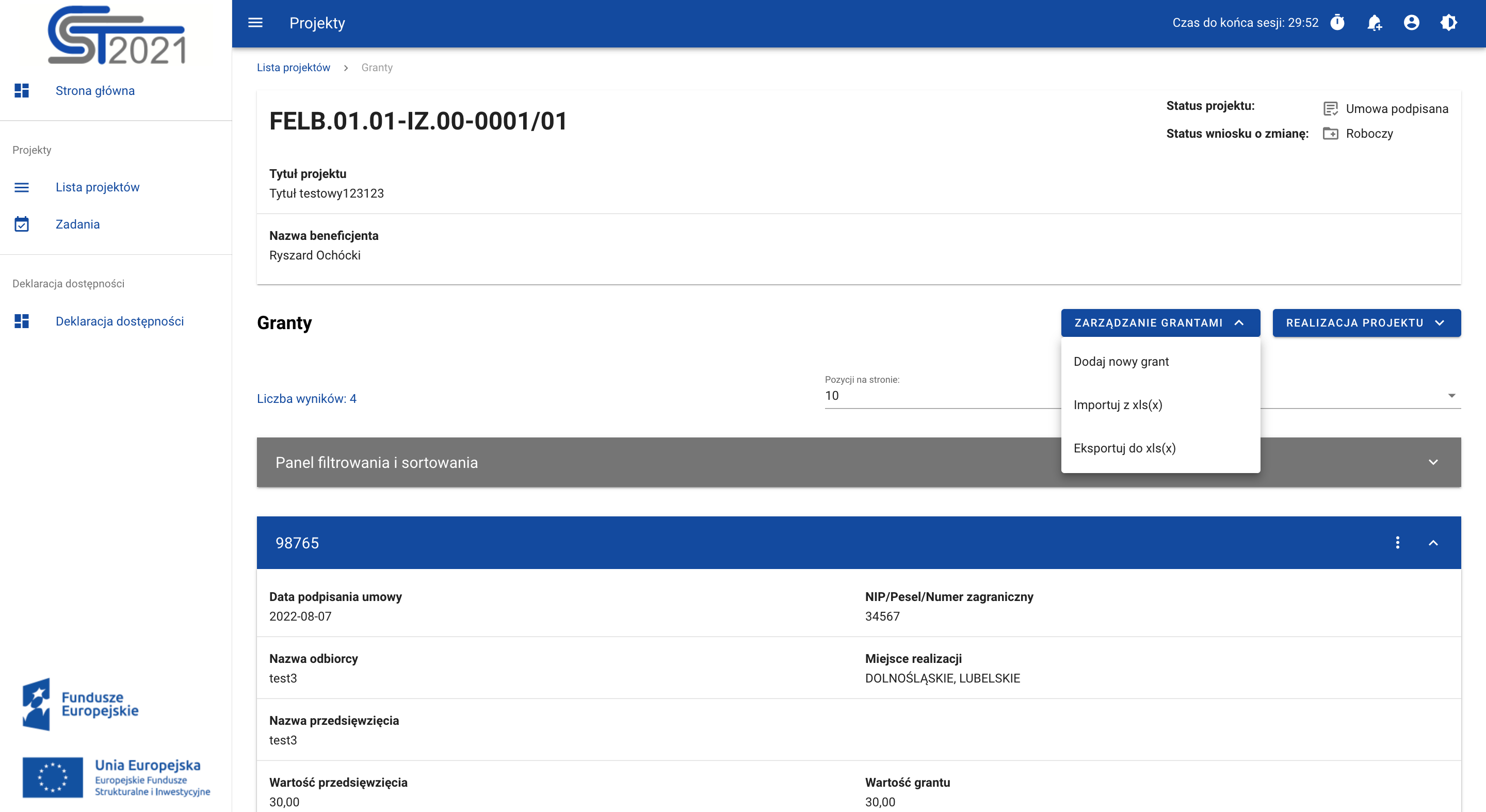 Rysunek 140 Widok Grantu na Liście GrantówW widoku Grantów menu Zarządzanie grantami dostępne są przyciski akcji: Dodaj nowy grant- uruchomienie edytowalnego formularza dodawania Grantu Importuj z xls(x)Eksportuj do xls(x)W Menu Realizacja projektu możesz wrócić do Szczegółów projektu lub przejść do innego miejsca w SL2021. Na karcie Listy grantów zawarte zostały podstawowe informacje o grancie tj.: Numer umowy (widoczny na belce), Data podpisania Umowy, NIP/Pesel/Numer zagraniczny, Nazwa odbiorcy, Miejsce realizacji, Nazwa Przedsięwzięcia, Wartość Przedsięwzięcia, W tym wartość Grantu.Pozostałe elementy widoku to:Liczba wyników widoczna na głównej belce widoku informuje o liczbie wyszukanych elementów.Liczba wyników na stronie określa, ile elementów będzie wyświetlanych na stronie i może być ograniczona przez wartości 10, 20, 40, 60, 80 lub 100.Panel sortowania i filtrowania - domyślnie panel jest zwinięty, po rozwinięciu panelu uzyskujesz dostęp do następujących elementów: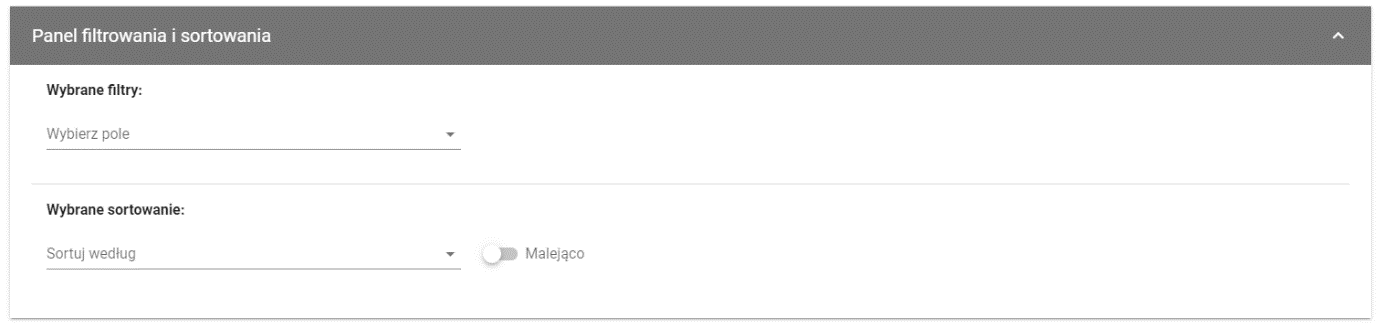 Rysunek 141 Panel filtrowania i sortowania dokumentówAkcje na liście grantów - wywołujesz przez przycisk w formie trzech kropek umiejscowiony po prawej stronie Grantu na liścieDostępne funkcje:Pokaż szczegóły - pozwala na wyświetlenie szczegółów formularza GrantuEdytuj – pozwala na wprowadzenie zmian w formularzu GrantuUsuń - pozwala na usunięcie GrantuEdycja oraz dodawanie nowego formularza GrantuEdycja formularza, może nastąpić wyłącznie przez Beneficjenta, odbywa się to za pośrednictwem przycisku na Liście Grantów -> Edytuj lub po przejściu do widoku szczegółowego i wybraniu przycisku Edytuj.Jeśli chcesz dodać nowy grant w zakładce Zarządzanie grantami wybierz Dodaj nowy grant.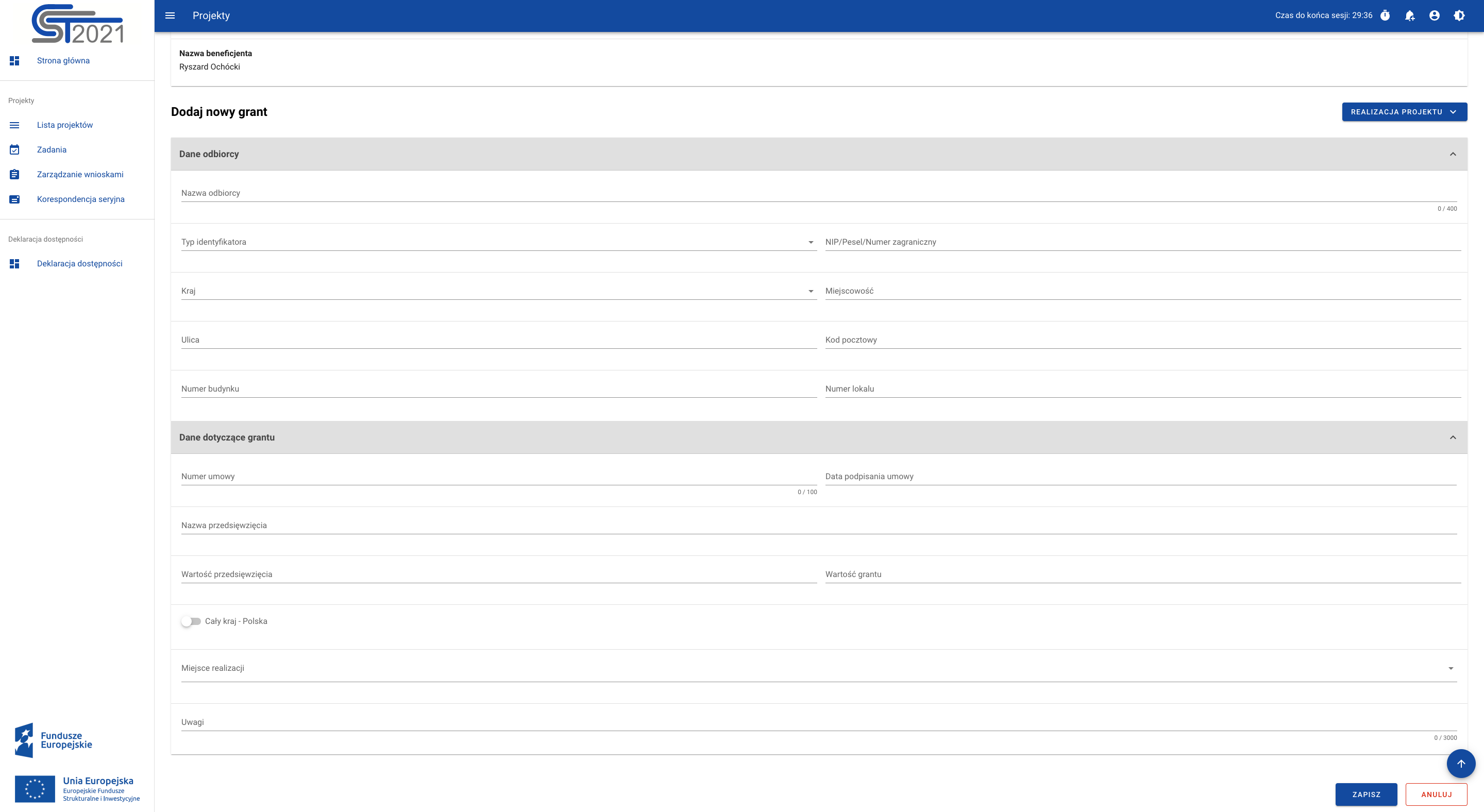 Rysunek 148 Pusty Formularz z polami do edycjiPo uzupełnieniu lub edycji danych na formularzu, Aplikacja generuje komunikat potwierdzający zapis.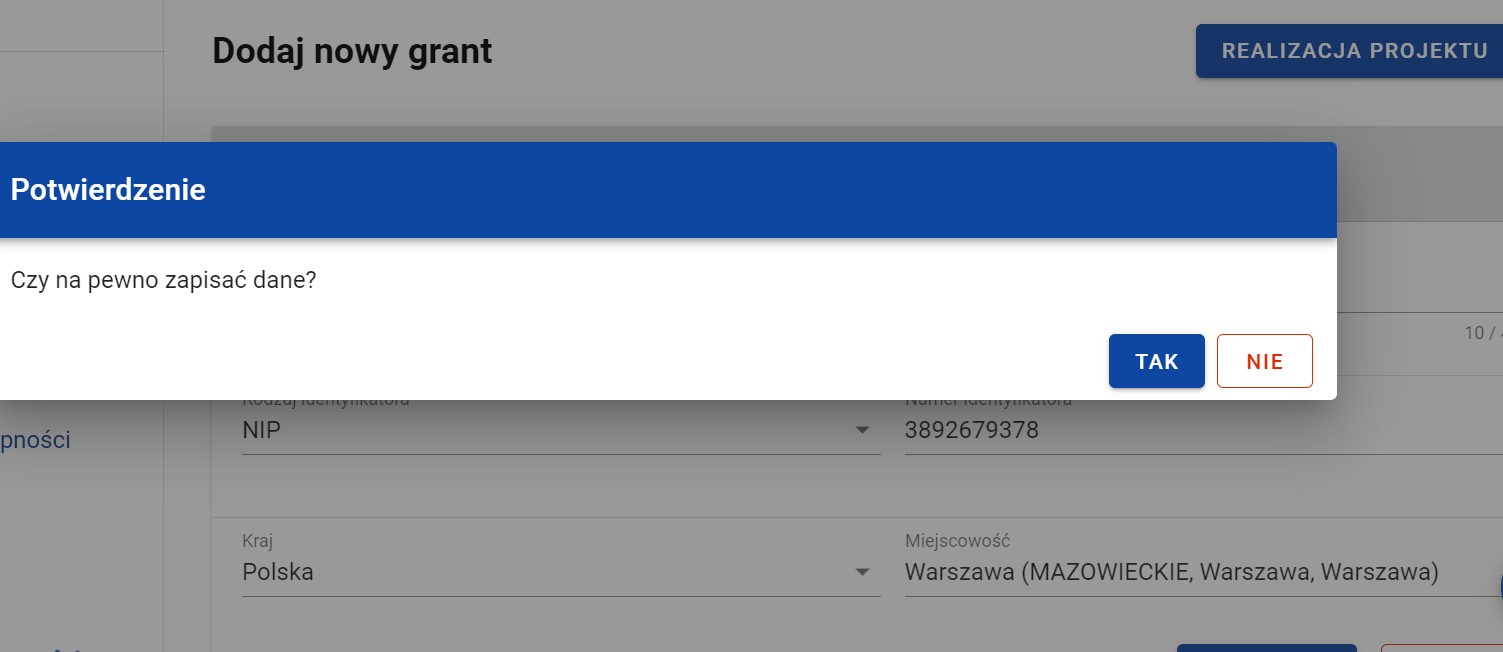 Rysunek 149 Komunikat potwierdzający zapis danych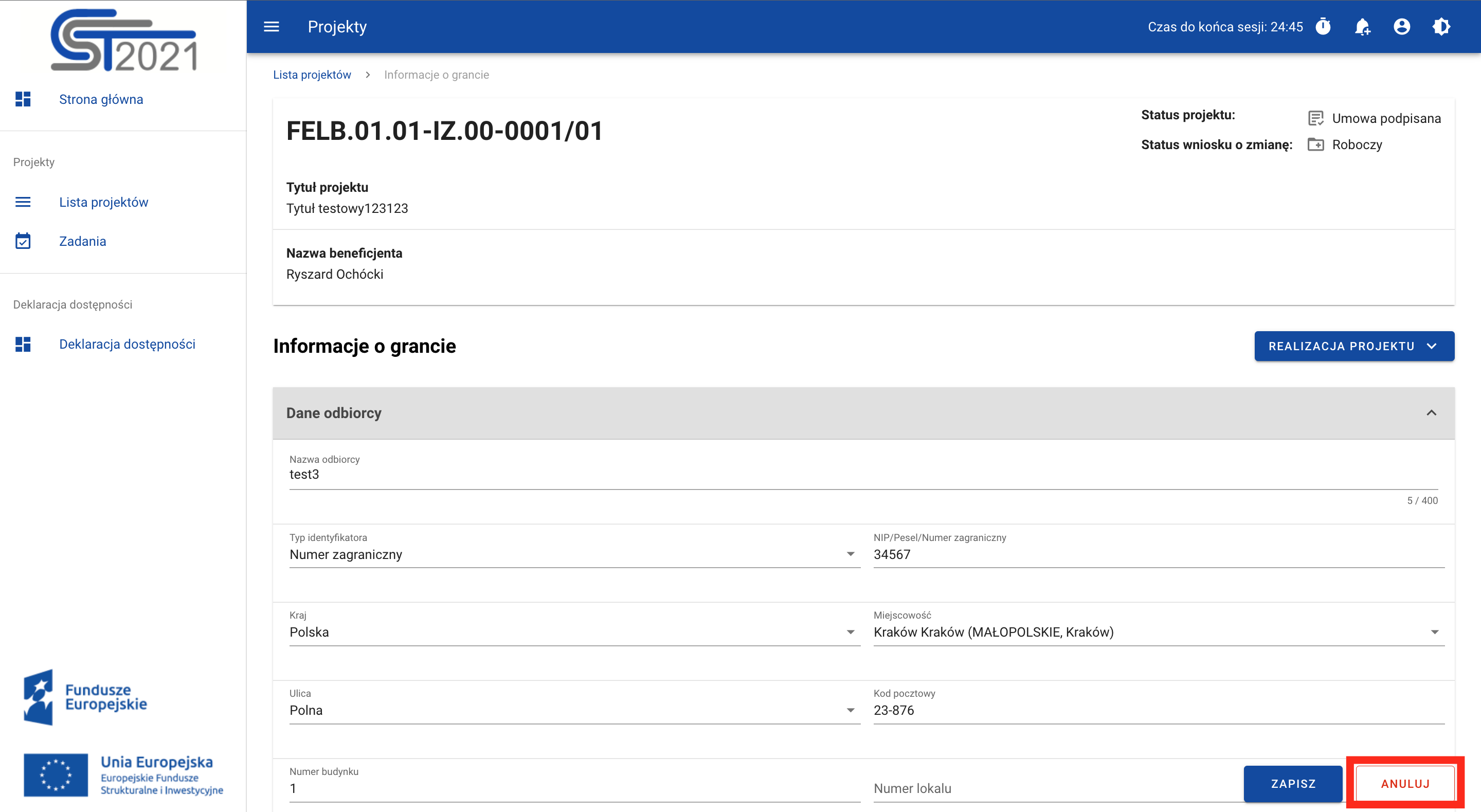 Rysunek 150 Przyciski umożliwiające anulowanie edycji grantu Eksport i Import GrantówMasz możliwość eksportowania z systemu grantów z zestawienia do pliku .xlsx (Excel).Aby wykonać eksport wybierz przycisk Zarządzanie grantami -> Eksportuj do xls(x). System automatycznie pobierze plik, który będzie dostępny na Twoim urządzeniu. Eksportowany dokument zawiera wartości słownikowe ułatwiające poprawne wypełnienie i edycję.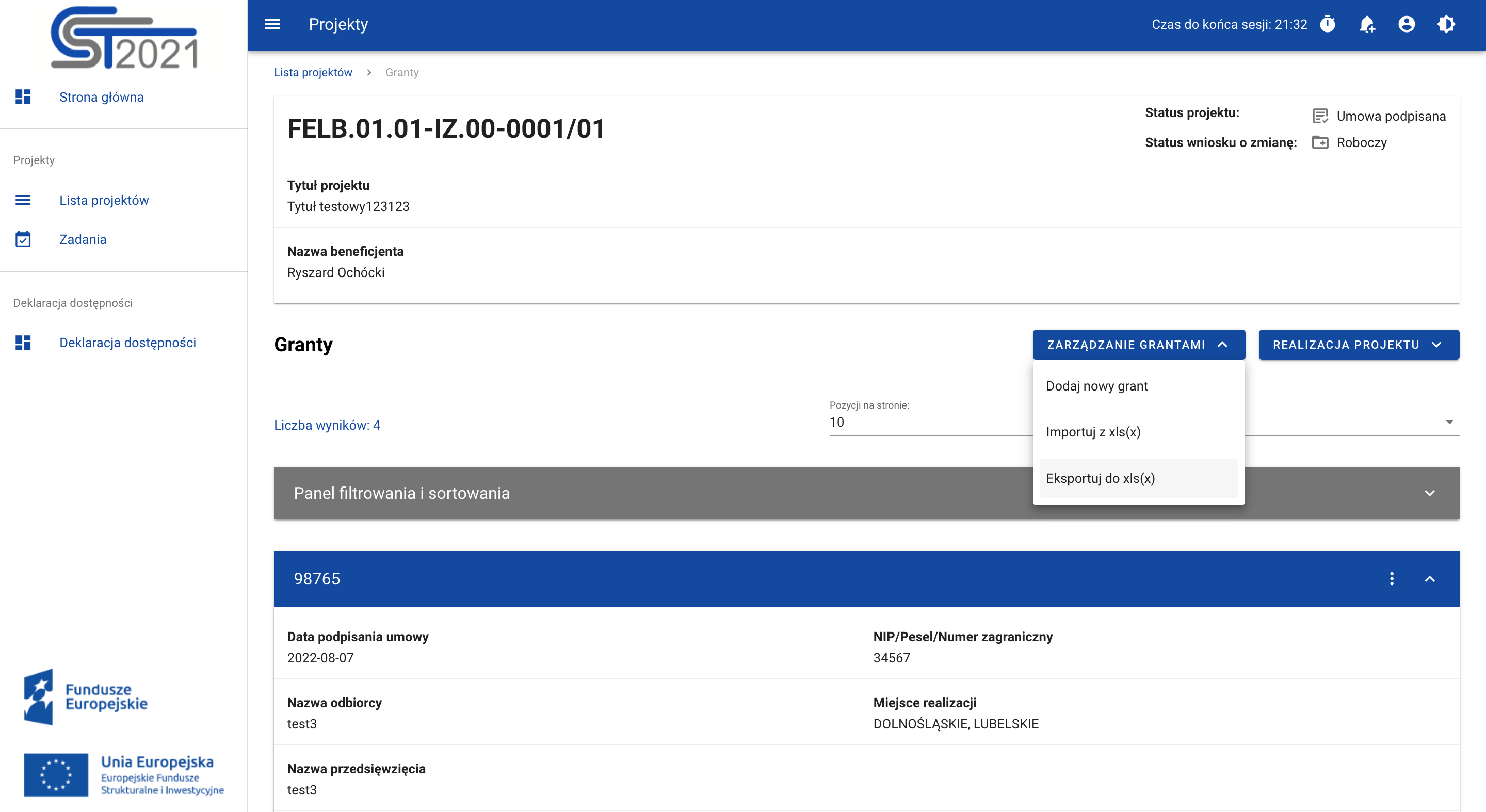 Rysunek 151 Przyciski umożliwiające eksport grantów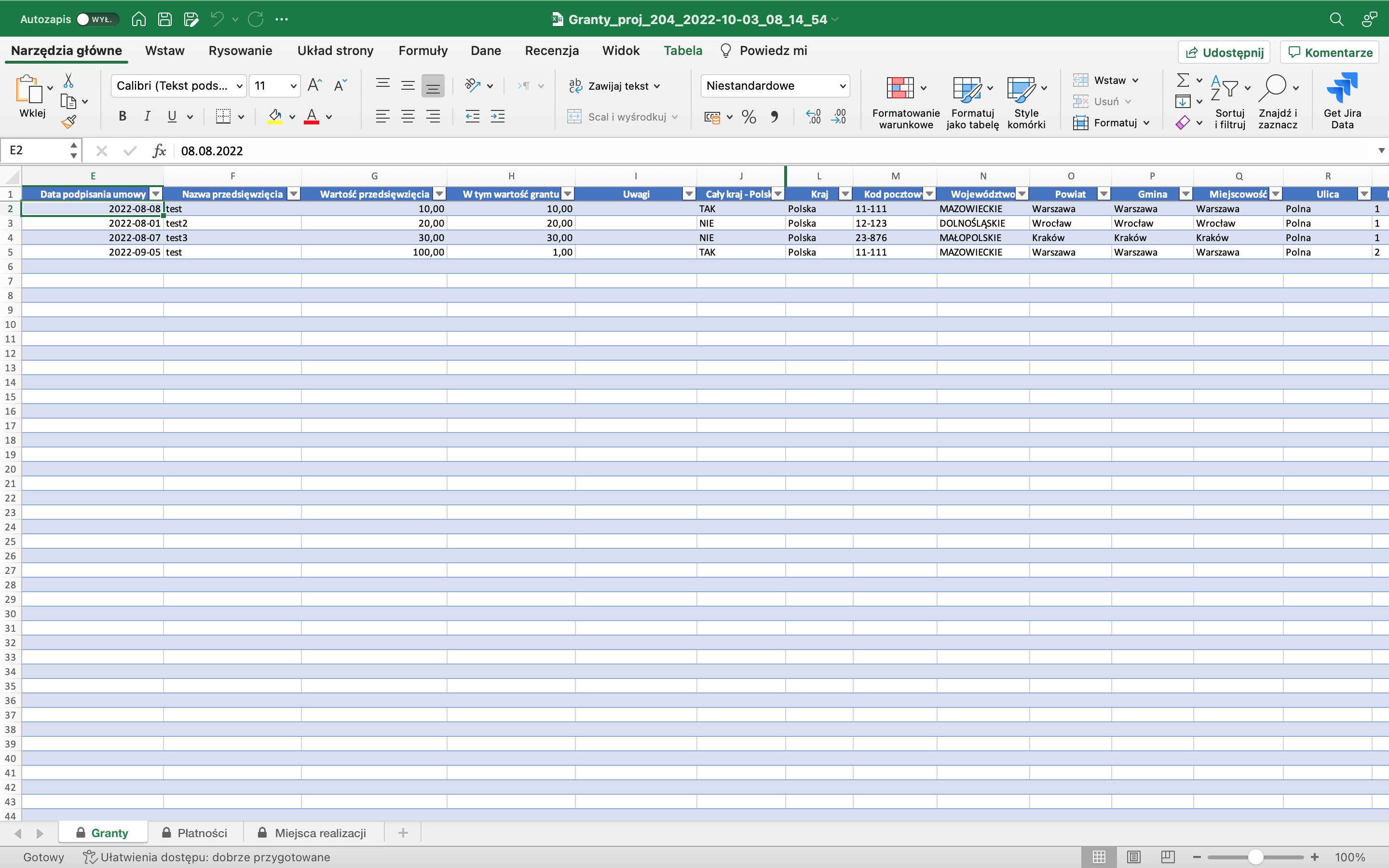 Rysunek 152 Wyeksportowany plik w formacie .xls(x)	Dodatkową funkcją, którą umożliwia system jest importowanie grantów do zestawienia z plików zewnętrznych typu .xls, .xlsx. Plik importowany musi zawierać kolumny analogiczne jak dla pliku eksportowanego.Rysunek 153 Wyeksportowany plik w formacie .xls(x)	Plik importowany podlega takim samym walidacjom jak przy ręcznym wprowadzaniu danych, bezpośrednio do systemu. W przypadku błędnych danych system wyświetli Ci komunikat i przerwie import.Import pliku powoduje następujące zmiany w systemie:Nadpisaniem (modyfikacją atrybutów) istniejących już pozycji,Usunięciem istniejących pozycji.DataWersjaOpis29.09.20211.0Utworzenie dokumentu29.11.20211.1Aktualizacja dokumentu09.12.20211.2Aktualizacja dokumentu10.12.20211.3Aktualizacja dokumentu14.01.20211.4Aktualizacja dokumentu24.02.20221.5Aktualizacja dokumentu15.03.20221.6Aktualizacja dokumentu05.08.20221.7Aktualizacja dokumentu16.08.20221.8Aktualizacja dokumentu04.10.20221.9Aktualizacja dokumentu13.03.20231.10Aktualizacja dokumentu11.04.20232.0Wyodrębnienie wersji dokumentu dla Instytucji oraz dla Beneficjenta. Przeniesienie opisów modułów wniosków o płatność oraz grantów do osobnych dokumentów.02.05.20232.1Zastosowanie prostego języka